Application Task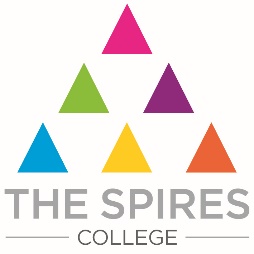 The following task will be considered as part of the short-listing process for the post of Assistant Principal.Name: In no more than 500 words, outline the senior leadership roles and responsibilities to which you believe you would be best suited.In no more than 500 words, explain how your skills, attributes and experience make you best placed to carry out the roles and responsibilities you have outlined above.